TIPSPROMENAD MARIEBO IK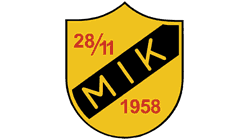 Söndagar 10:00-12:00Ansvarsfördelning till Mariebos Tipspromenad 17/18.Laget som har ansvar ställer upp med ca 4 vuxna/pass. Förslag att dela upp tiden i två pass, t ex 9:00-12:00 och 11:00-14:00, då det är mest att göra runt 11:30.På plats i Mariebostugan finns instruktioner på det som behöver göras! Lagföräldern lånar en ”tagg” för att komma in i klubbstugan. Denna lånas av tränaren i laget eller lånas på kansliet (Anders Jakobsson 072-2298990). Lagföräldern bekräftar med mail till kansliet senast fredag samma vecka att allt är okej inför söndagens tipspromenad. Adress: kansli@mariebo.orgv. 45 - Cafégruppenv. 46 - F03v. 47 - F04v. 48 - F05v. 49 - LUSSEPROMENAD 16:00-18:00 – särskild fördelning!v. 50 - F06v. 2 – F07v. 3 – F08v. 4 – F09v. 5 – F10v. 6 – F11/12v. 7 – P07v. 8 – P08v. 9 – P09v. 10 – P10v. 11 – P11v. 12 - 12Pv. 13 – F02 - OBS! Må 2/4Under 17/18 är det beslutat att intäkterna från Tipspromenaden går till konstgräsplanen.Instruktioner för Mariebo IK´s TIPSPROMENADSAMMANFATTNING AV ARBETSUPPGIFTERFÖRSLAGSVIS GÅR 2 PERSONER OCH SÄTTER UPP FRÅGORNA OCH 2 PERSONER FIXAR MED DET SOM BEHÖVER GÖRAS INNE!Sätta upp och ta ner tipsfrågorna. Kolla bifogad karta!Sälja startbrickor och bingobrickor.Hålla fiket öppet – inklusive våffelgräddning och lottförsäljning.Dela ut vinster till vinnare från tidigare omgångar.Rätta startbrickorna och sammanställa resultatet av dagens promenad på papper i pärmen.Fota det pappret och skicka bilden till Helena (070-234 23 42)Torka av borden i cafeterian och göra rent i köket._________________________________________________________________________________MER DETALJERAT…..Tipsfrågor och priser finns förberett i MIK´s klubbstuga!Sätt in frågorna i de röda ramarna.Ta med er ramarna med frågorna och metallkrokarna och häng upp frågorna på markerade stolpar. OBS! Stor pilskylt efter fråga 5 och liten pilskylt efter fråga 6! Det ska vara uppsatt och klart 09:45.Numrera tipskupongerna i förväg så ni vet hur många som har gått…och ska komma tillbaka.Gör iordning för försäljning av startbrickor och bingobrickor. (Prislista sitter uppe)Plocka fram vinster till bingo.Ta fram lottringar (kaffelotter = 4kr/styck & godislotter= 2 kr/styck) och priser.Hämta växelkassa i ”Tipspromenadskåpet” (KOD: 666), det stora vita skåpet i konferensrummet.Koka kaffe och plocka fram i fiket.Gör våffelsmet. (Tänk på att göra ”lagom”…)Vispa grädde.Ta emot och rätta tipslappar.Dela ut eventuella bingovinster.Dela ut vinster till föregående veckans vinnare.NÄR ALLA KOMMIT TILLBAKA…Sammanställ resultaten på papper i GUL pärm= ”Tipspromenad-redovisning”. Fota sammanställningen och skicka till Helena på nummer 0702342342. (Hon skickar vidare det till JP).Plocka ner frågorna ca 12:30.Städa i köket och torka av borden i cafeterian.Lås skåpen och kylen i köket.PROBLEM MED NÅGOT – ELLER NÅGON AKUT FRÅGA?Ring någon av oss så hoppas vi att vi kan hjälpa dig:Eva G – 0739652279Annika – 0708166594Linda – 0704466279Maria - 0703400458 